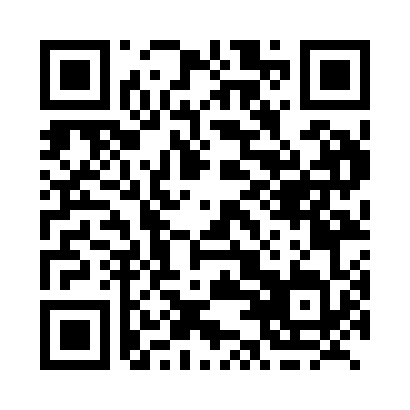 Prayer times for Roaches Line, Newfoundland and Labrador, CanadaMon 1 Jul 2024 - Wed 31 Jul 2024High Latitude Method: Angle Based RulePrayer Calculation Method: Islamic Society of North AmericaAsar Calculation Method: HanafiPrayer times provided by https://www.salahtimes.comDateDayFajrSunriseDhuhrAsrMaghribIsha1Mon3:095:101:076:349:0411:052Tue3:095:111:076:349:0311:053Wed3:105:121:086:349:0311:054Thu3:105:121:086:349:0311:055Fri3:105:131:086:349:0211:056Sat3:115:141:086:349:0211:057Sun3:115:151:086:349:0111:058Mon3:125:161:086:339:0111:049Tue3:125:161:086:339:0011:0410Wed3:135:171:096:339:0011:0411Thu3:145:181:096:338:5911:0212Fri3:165:191:096:328:5811:0113Sat3:185:201:096:328:5711:0014Sun3:195:211:096:328:5710:5815Mon3:215:221:096:318:5610:5616Tue3:235:231:096:318:5510:5517Wed3:255:241:096:308:5410:5318Thu3:275:251:096:308:5310:5119Fri3:285:261:106:298:5210:5020Sat3:305:271:106:298:5110:4821Sun3:325:291:106:288:5010:4622Mon3:345:301:106:278:4910:4423Tue3:365:311:106:278:4810:4224Wed3:385:321:106:268:4710:4025Thu3:405:331:106:268:4610:3826Fri3:425:341:106:258:4410:3627Sat3:445:361:106:248:4310:3428Sun3:465:371:106:238:4210:3229Mon3:485:381:106:238:4110:3030Tue3:505:391:106:228:3910:2831Wed3:525:401:106:218:3810:26